NARAVOSLOVJE 6. razredDELO NA DALJAVO (DOMA), petek, 27.3.2020Prilagoditve rastlin na okoljeNavodila za učenceRazmisli Kaj bi se zgodilo z rastlino iz ribnika, če bi jo dal na kopno?Kaj bi se zgodilo s kaktusom, če bi ga preveč zalival?Kako so se rastline prilagojene na okolje, v katerem živijo.V učbeniku na str.121-122, si preberi kako so rastline prilagojene na okolje v katerem živijo in kako preživijo neugodne življenjske razmere. V zvezek si zapiši naslov Prilagoditve rastlin v okolju in prepiši zapis v zvezek. Delovni list  sprintaj in ga zalepi v zvezek ali prepiši vprašanja iz priloženih delovnih listov v zvezek za naravoslovje in odgovori na naloge. Rešitve delovnega lista dobite v ponedeljek, 30.3.2020Zapis  v zvezke, petek, 27.3.2020PRILAGODITVE RASTLIN V OKOLJURastline lahko preživijo le v določenem okolju, kjer je zanje primerna količina svetlobe, toplote, vode in mineralnih snovi. Rastline imajo različne prilagoditve (v svoji zgradbi in delovanju), tako so se prilagodile na:mraz: trajnice (hrast) in enoletnice (kamilica);  preživijo neugodne razmere v obliki semensušo: dlačice, trni, mesnata stebla, voskasta prevleka, shranjevanje vodevodno okolje: plavajoči listi, mehka stebla, plovni listi, zračni prostorčki med celicami listovDelovni list: PRILAGODITVE RASTLIN Oglej si prilagoditve rastlin in obkroži, ali gre za prilagoditev na sušno ali vodno okolje. Prilagoditve opiši.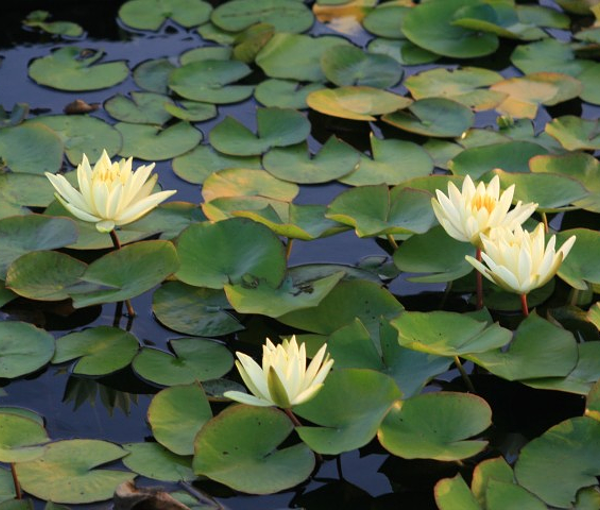 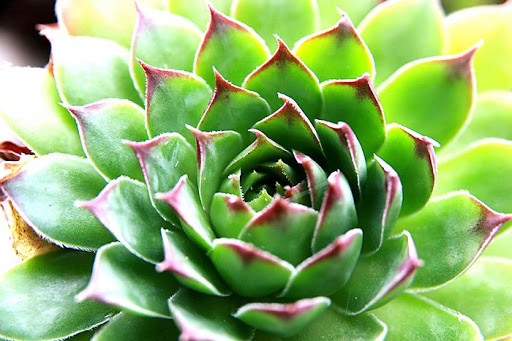 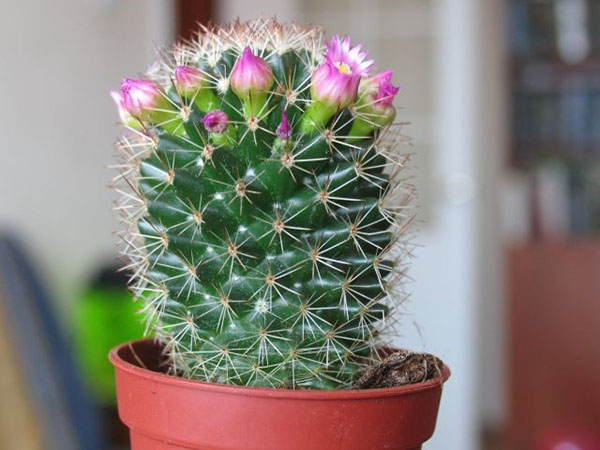 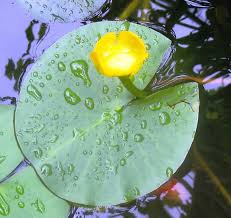 